OPŠTINA TIVAT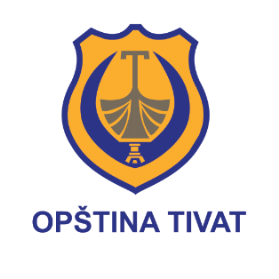 Sekretarijat za društvene djelatnostiSportska organizacija________________________________________Broj ugovora  ________________________Broj računa  _________________________Redni broj   ________Tivat, _______________ godinePredmet: Zahtjev za prenos sredstavaRedni broj:Predmet / aktivnost / događajDatum održavanjaMjesto održavanja1.Utakmica2.Takmičenje3.OstaloRedni broj:Svrha sufinansiranjaIznos sufinansiranja1.Kotizacija, registracija, takmičarski kartoni i sl.2.Organizacija: sudije, delegati i dr.3.Putni troškovi – prevoznik:4.Angažovanje, obrazovanje, usavršavanje stručnog kadra:5.Ostalo:6.Ukupan iznos:Odgovorno lice sportske organizacijeM.P. __________________________